REGULAMINKORZYSTANIA Z AKWEDU WODNEGO „FOSA PRZY ZAMKU”W LIDZBARKU WARMIŃSKIMOGÓLNE ZASADY KORZYSTANIA Z OBIEKTU1. Obiektem zarządza Ośrodek Sportu i Rekreacji w Lidzbarku Warmińskim     z siedzibą przy ul. Bartoszyckiej 24, zwanym dalej ADMINISTRATOREM.2. Wszystkie osoby przebywające na terenie obiektu zobowiązane są do przestrzegania    postanowień niniejszego Regulaminu, stosowania się do poleceń Administratora oraz    zachowania wszelkich zasad bezpieczeństwa.3. Na terenie obiektu nie mogą przebywać osoby znajdujące się pod wpływem alkoholu    lub innych środków odurzających.4. Osoby do 16 roku życia mogą przebywać na terenie obiektu pod opieką rodziców,    opiekunów prawnych lub innych osób dorosłych odpowiedzialnych za bezpieczeństwo.5. Wszelkie niebezpieczne zdarzenia, wypadki lub sytuacje zagrażające bezpieczeństwu     osób przebywających na ternie obiektu należy zgłosić ADMINISTRATOROWI.6. Zabrania się połowu ryb bez uzyskania zgody ADMINISTRATORA.7. Przebywanie na terenie obiektu jest równoznaczne z akceptacją ww. REGULAMINU.8. Za egzekwowanie postanowień REGULAMINU odpowiedzialny jest ADMINISTRATOR.    W przypadku trudności w ich egzekwowaniu wzywa on odpowiednie służby porządkowe.PRZEBYWANIE GRUP ZORGANIZOWANYCH1. Za grupę zorganizowaną uważa się grupę minimum 5 osób pozostającą pod nadzorem    opiekuna grupy, trenera itp.2. Wstęp grupy zorganizowanej na teren obiektu możliwy jest po wcześniejszym, pisemnym     powiadomieniu ADMINISTRATORA o terminie spotkania, planowanej ilości osób oraz   podaniu danych opiekuna(opiekunów) odpowiedzialnych za bezpieczeństwo     przebywających na trenie obiektu osób.3. Korzystanie z terenu „Fosa przy Zamku” jest bezpłatne.4. Zobowiązuje się opiekuna grupy do pozostawienia porządku na terenie obiektu po     zakończonym spotkaniu.ZASADY KORZYSTANIA Z OBIEKTU1. Należy zachować szczególną ostrożność przy korzystaniu z terenu obiektu, zwłaszcza     podczas organizacji zawodów wędkarskich lub zajęć plenerowych.2. Zabrania się wykonywania wszelkich czynności zanieczyszczających środowisko    naturalne lub stwarzać zagrożenie dla ludzi, zwierząt lub mienia, w tym szczególnie:a) wyrzucania odpadów do fosy, zaśmiecania terenu;b) wykorzystywania materiałów ropopochodnych, korzystania z substancji chemicznych      i innych materiałów zagrażających skażeniu środowiska naturalnego.c) zakłócania porządku i ciszy w obrębie całego obiektu;d) spożywania alkoholu i innych środków odurzających na terenie całego obiektu;e) skakania do wody oraz kąpieli w obrębie basenu „FOSA PRZY ZAMKU”;TELEFONY ALARMOWE:                                                      ADMINISTRATORTel: 89 767 2087                                                                 e-mail: osirlwarm@gmail.comPOLICJA-                                -   997                                    tel. 89 767 20 87STRAŻ POŻARNA                 -    998POGOTOWIE RATUNKOWE-   999TELEFON ALARMOWY         - 112  					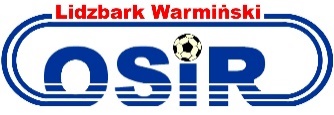 